NAMA				: Sylvester Adhikrama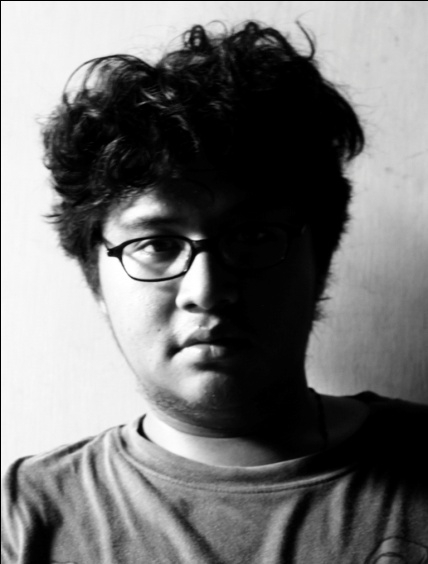 NAMA PANGGILAN		: Rama (penyu)TEMPAT / TANGGAL LAHIR	: Jakarta, 13 Juli 1992ALAMAT			: -Jalan DDN II Gang TK Bina    Harapan no.22, Pondok Labu,    Cilandak, Jakarta Selatan    -Jalan Godean km. 7,5     Perum Munggur VIII no.11,    Sidoarum , Sleman, YogyakartaNO TELPON			: 085692613348E – MAIL			: sylvester.adhikrama@gmail.comWEBSITE			: sylvesteradhikrama.blogspot.comPENDIDIKAN2010 – sekarang	Fakultas Seni Rupa, Program Studi Seni Murni, Institut Seni Indonesia, YogyakartaPAMERAN TERSELEKSI2013“DGTMB Postcard Revolution #3”, Dia.Lo.Gue, Jakarta“Bet Boys” , Gedung Seni Murni ISI Yogyakarta“Pride LOS Art Exhibition Vol. 2”, Artotel, Surabaya.“Bukan Musik Bukan Seni Rupa”, Sasana Aji Yasa Gallery, Yogyakarta.“Kampoengku Uripku, 5th anniversary SAKI”, Perkampungan Ledhok Tukangan, Yogyakarta2012 “Disambar Desember #5”, Jogja National Museum, Yogyakarta“Mubal Generation”, LIR Space, Yogyakarta“Cutting Edge”, Kedai Kebun Forum, Yogyakarta“Karya Untuk Kawan”, Galeri Nasional, JakartaPameran Poster “Future of Us”, bersama kelompok PMR, Tangan Reget, dan Volks Wagen Club  Yogya dalam rangkaian FKY 2012, YogyakartaWorkshop Cukil Kayu “Kampungku Mencukil”, bersama kelompok PMR dalam rangkaian FKY 2012, Yogyakarta“Artist Proof”, Tembi Rumah Budaya, Yogyakarta“Pasar Senen – Lempuyangan”,  Tujuh Bintang Art Space, Yogyakarta2011“My Hero Today”, Grobak a(r)t kos, Stonen 29 Semarang“Drawing Lovers #3”, Sangkring Art Space, Yogyakarta“Ribuan Arah Satu Tujuan” (RAST), Plaza FSR ISI Yogyakarta“GLUED” Street Sticker Party, Carburator Spring, Jakarta“Kenduri Budaya” Plaza FSR ISI YogyakartaPekan Seni Grafis “Duar Ceter”, Universitas Negri Jakarta“Heart for Japan” Beppu University Japan“Pesta Seni ISI Yogyakarta” ISI YogyakartaKARYA PUBLIK2013			Poster Melodi Kansas “WAR AND PEACE”, Fakultas Ilmu Budaya, 			Universitas Indonesia